Supplementary informationEffects of Titanium Dioxide Nanoparticles on Red Clover and its Rhizobial SymbiontJanine Moll1, Annette Okupnik1,#a, Alexander Gogos1,#b, Katja Knauer2, Thomas D. Bucheli1, Marcel GA van der Heijden1, Franco Widmer1*1Institute for Sustainability Sciences ISS, Agroscope, Zurich, Switzerland
2Federal Office for Agriculture FOAG, Berne, SwitzerlandS1 Text: Scanning electron microscopy of red clover roots.Root samples of a repetition of the hydroponic experiment with 24 mg E171 l-1 were analyzed by scanning electron microscopy for coverage of titanium particles (Figure 2). Dried red clover roots were fixed on a conductive adhesive tape, mounted on an aluminum sample holder and sputtered with a 3 nm layer of platinum using a Bal-tec MED020 sputter coater (Bal-Tec, Liechtenstein). Samples were imaged using a Zeiss Supra 50VP scanning electron microscope (SEM) operating at 10kV. An energy dispersive x-ray (EDX) spectrometer (x-act, Oxford Instruments, United Kingdom) was employed for elemental analysis of selected areas on the root surface. The coverage of the TiO2 NPs on the root surface was assessed.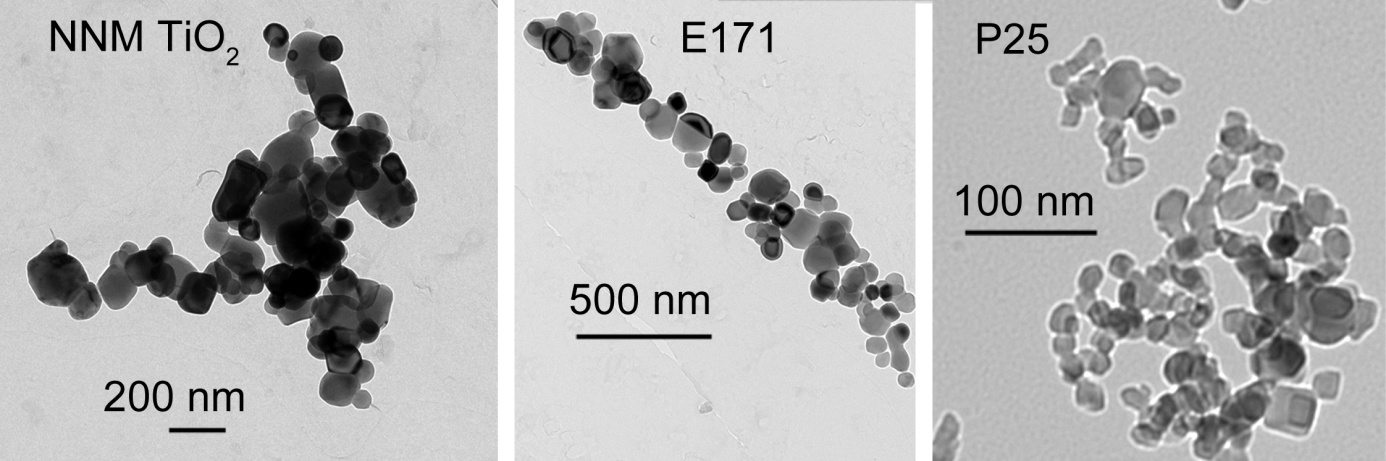 S1 Fig. Transmission electron microscopy pictures of nanoparticles. From the left to the right: non-nanomaterial (NNM) TiO2 particles, E171 and P25 nanoparticles.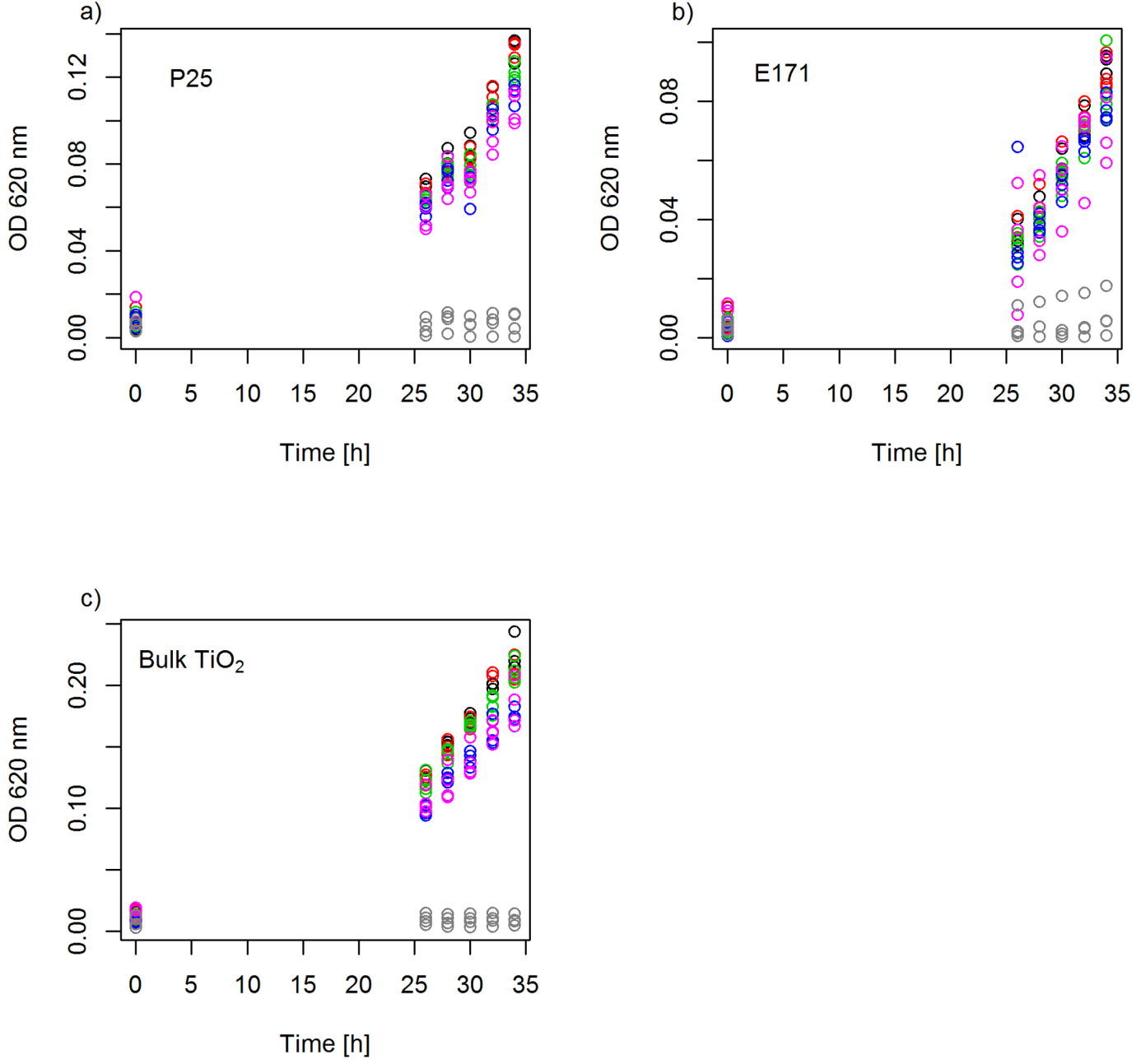 S2 Fig. Rhizobium trifolii growth curves. Measured by optical density (OD) at 620 nm over time for a) P25, b) E171 and c) NNM TiO2. Increasing concentrations of TiO2 NPs are indicated in red, green, blue and cyan for 1, 3, 8 and 23 mg l-1 for P25 and E171 and 1, 2, 6 and 18 mg l-1 for NNM TiO2. Each of the three experiments contained a control (black circles) and a positive control (gray circles), i.e. ZnSO4*7H2O at 12.5 mg l-1. Four replications of each treatment are shown. To remove the NP background of OD, we measured the same concentrations of NPs in YMB without R. trifolii and subtracted this value from the samples with R. trifolii.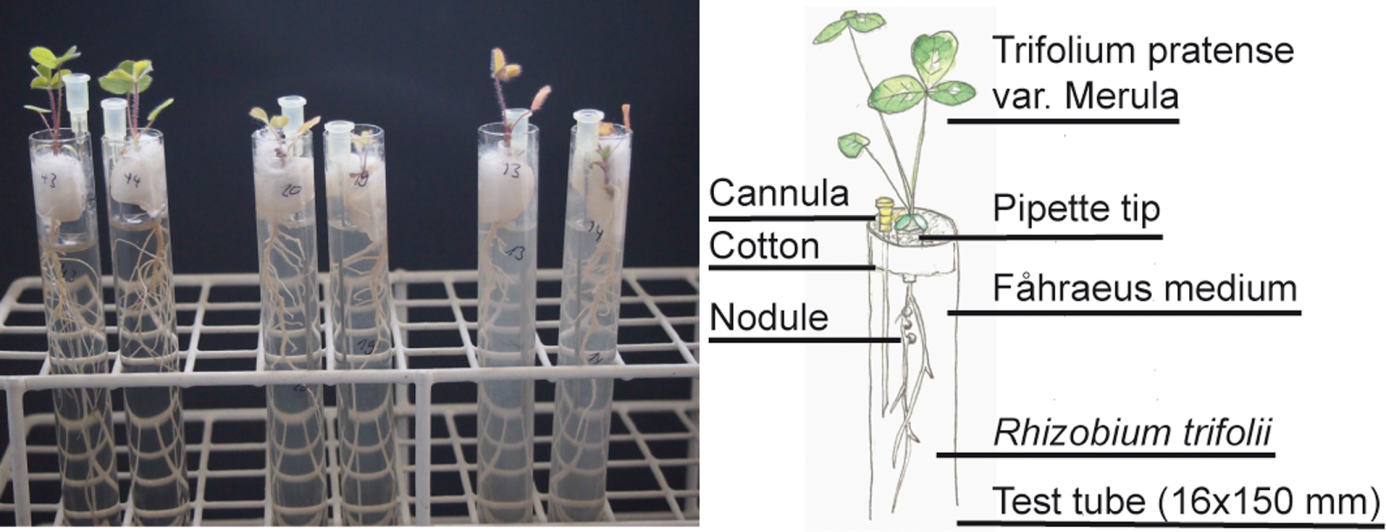 S3 Fig. Hydroponic system after three weeks of growth. Shown are two replications of the control as well as the E171 1 and E171 2 treatments. On the drawing the setup of the hydroponic system is explained.  S1 Table.Statistics for titanium concentration over time. Generalized linear model of total elemental titanium concentration over time in the Fåhraeus medium. Statistics are shown for the hydroponic system for the two particles E171 and P25 compared to the initial concentration. P-values were adjusted for multiple testing by Beniamini-Hochberg adjustment using the R command p.adjust. S2 Table. Statistics for R. trifolii growth rates. Generalized linear model (glm) of the R. trifolii growth rates (slope of exponential growth phase) compared to the control. Statistics is shown for the different concentrations and NPs, i.e., P25, E171 and NNM TiO2. Concentrations for P25 and E171 are shown and the ones for NNM TiO2 are in parentheses. P-values were adjusted according to Benjamini-Hochberg using the R command p.adjust. In the case where the model assumptions were not fulfilled, a Kruskal-Wallis test was performed additionally.aResudials were not normally distributed, therefore an additiona Kruskal-Wallis test
Test was applied revealing a significant difference (p=0.029).S3 Table. Statistics of the hydroponic experiment with inoculation of R. trifolii. Results of the statistical tests from the hydroponic experiment with R. trifolii inoculation. For each variable a generalized linear model (glm) was performed. In the case where the residuals were not normal distributed, a Mann-Whitney test was applied. P-values are adjusted for multiple testing. Data are shown in S1 Dataset. Exposure concentrations 1 and 2 (1=low, 2=high) are described in detail in Table 2.S4 Table. Statistics of the hydroponic experiment with inoculation of R. trifolii. Results of the statistical tests from the hydroponic experiment without R. trifolii inoculation. For each variable a generalized linear model (glm) was performed. In the case where the residuals were not normal distributed, a Mann-Whitney test was applied. P-values are adjusted for multiple testing. Data are shown in S1 Dataset. Exposure concentrations 1 and 2 (1=low, 2=high) are described in detail in Table 2.S1 Dataset. Measured endpoints of the hydroponic experiment.S2 Dataset. NP size and zeta potential of the hydroponic experiment.S3 Dataset. Measured titanium concentration in the sedimentation experiment.S4 Dataset. Optical density data of R. trifolii liquid growth in cultures.S5 Dataset. Titanium concentration in YMB.S6 Dataset. Bacterial colony forming units from nodules plated on agar.glmE171E171P25P25time [h]tpadjtpadj18-0.60.591-1.30.21524-1.30.276-2.50.03442-3.60.005-2.90.020114-7.1<0.001-3.80.006162-7.0<0.001-3.70.006glmP25P25E171aE171aE171aNNM-TiO2NNM-TiO2concentration [mg l-1]tpadjtpadjMann-Whitney ptpadj1 (1)1.80.181-0.70.6590.200-0.50.7583 (2)0.30.8670.00.9710.886-0.30.7588 (6)-0.20.867-1.30.4080.200-0.40.75823 (18)2.30.132-3.00.0340.029-5.00.001root lengthroot lengthshoot lengthshoot lengthroot weightroot weightshoot weightshoot weightnumber of nodulesnumber of nodulesnumber of root tips per root lenghtnumber of root tips per root lenghtsecundary roots per lengthsecundary roots per length15N content shoot15N content shoot15N concent soot / plant weight15N concent soot / plant weightglm t-valueglm p-valueglm t-valueglm p-valueMann -Whitney WMann-Whitney p-valueglm t-valueglm p-valueglm z-valueglm p-valueglm t-valueglm p-valueglm t-valueglm p-valueglm t-valueglm p-valueglm t-valueglm p-valueR. trifolii inoculationyesyesyesyesyesyesyesyesyesyesyesyesyesyesyesyesyesyesP25 9.0 mg l-1-4.9<0.001-4.5<0.001330.039-4.6<0.0010.90.4321.00.6881.40.307-5.7<0.0010.20.822P25 18.0 mg l-1-5.7<0.001-7.1<0.001340.027-4.6<0.001-1.20.3021.90.2491.20.307-7.3<0.001-0.60.712E171 9.5 mg l-1-5.8<0.001-6.3<0.001340.027-5.2<0.0012.60.0010.60.7632.00.211-6.2<0.001-0.20.822E171 19.0 mg l-1-5.6<0.001-6.3<0.001330.039-4.7<0.001-0.70.5060.20.9081.00.356-9.0<0.001-1.60.300NNM TiO2 9.5 mg l-1-5.0<0.001-4.8<0.001310.062-3.20.002-1.60.1781.10.6871.20.307-6.2<0.001-1.20.468NNM TiO2 19.0 mg l-1-5.4<0.001-5.1<0.001310.055-3.8<0.001-2.10.0570.80.6881.30.307-8.1<0.001-1.80.300ZnSO4 16 mg l-1-8.5<0.001-6.2<0.001360.017-5.0<0.001-2.80.015-0.10.9080.30.762-3.9<0.0011.10.468root lengthroot lengthshoot lengthshoot lengthroot weightroot weightshoot weightshoot weightnumber of nodulesnumber of nodulesnumber of root tips per root lenghtnumber of root tips per root lenghtsecundary roots per lengthsecundary roots per length15N content shoot15N content shoot15N concent soot / plant weight15N concent soot / plant weightwithout R. trifolii inoculationglm t-valueglm p-valueglm t-valueglm p-valueglm t-valueglm p-valueMann -Whitney WMann-Whitney p-valueglm z-valueglm p-valueglm t-valueglm p-valueglm t-valueglm p-valueglm t-valueglm p-valueglm t-valueglm p-valueP25 9.0 mg l-1-3.50.002-6.5<0.001-2.80.009340.0083.40.0050.90.7261.50.363-6.4<0.001-1.60.157P25 18.0 mg l-1-3.60.002-7.7<0.001-3.10.006320.0301.10.4380.20.8670.30.907-5.6<0.001-2.00.115E171 9.5 mg l-1-2.50.017-6.6<0.001-2.60.015320.0262.90.0090.20.8670.40.907-6.1<0.001-1.90.115E171 19.0 mg l-1-3.50.002-6.9<0.001-2.30.025270.0400.20.9781.00.7261.20.439-6.9<0.001-2.80.041NNM TiO2 9.5 mg l-1-3.9<0.001-7.7<0.001-3.30.005300.0653.10.0081.40.6862.00.218-5.8<0.001-1.50.160NNM TiO2 19.0 mg l-1-2.20.031-7.3<0.001-3.10.006320.0260.80.565-0.60.867-0.40.907-7.2<0.001-2.00.115ZnSO4 16 mg l-1-3.0<0.001-6.8<0.001-5.3<0.001350.0040.00.991-0.20.8670.00.98-5.6<0.0010.50.601